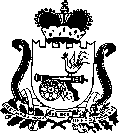 АДМИНИСТРАЦИЯЧИСТИКОВСКОГО СЕЛЬСКОГО ПОСЕЛЕНИЯ РУДНЯНСКОГО РАЙОНА СМОЛЕНСКОЙ ОБЛАСТИПОСТАНОВЛЕНИЕ24.03.2022 № 36В соответствии с Водным кодексом Российской Федерации (статьи 6, 27, 41), Федеральным Законом Российской Федерации от 06.10.2003 года № 131-ФЗ «Об общих принципах организации местного самоуправления в Российской Федерации», в соответствии с пунктом 1.6 раздела 1 «Правил охраны жизни людей на водных объектах в Смоленской области», утвержденных постановлением Администрации Смоленской области от 31.08.2006 N 322, в целях обеспечения безопасности людей, охраны жизни и здоровья, сокращения количества несчастных случаев на водных объектах, расположенных на территории Чистиковского сельского поселения Руднянского района Смоленской области, Администрация Чистиковского сельского поселения Руднянского района Смоленской областиПОСТАНОВЛЯЕТ:1. Разработать и утвердить план мероприятий по обеспечению безопасности людей на территории водных объектах Чистиковского сельского поселения в весенне-летний период 2022 года.2. Организовать проведение разъяснительной работы среди населения с целью предотвращения несчастных случаев на водных объектах поселения в весенне-летний период.3. Разместить на информационных стендах следующие материалы:- по профилактике несчастных случаев с людьми на воде и по оказанию первой помощи пострадавшим;- контактные телефоны дежурных служб, осуществляющих функции по обеспечению безопасности людей на водных объектах и территориальные подразделения Центра ГИМС ГУ МЧС России по Смоленской области (по согласованию).4. Настоящее постановление вступает в силу с момента официального опубликования в соответствии с Уставом Чистиковского сельского поселения Руднянского района Смоленской области. 	5. Контроль за исполнением данного постановления оставляю за собой.Глава муниципального образованияЧистиковского сельского поселенияРуднянского района Смоленской области                                А.А. Панфилов Приложение № 1                                                                                                                                                                                                                                                                                                                                                         к постановлению Администрации Чистиковского  сельского поселения Руднянского района Смоленской области  от 24. 03.2022 №36ПЛАНмероприятий по обеспечению безопасности людей на водных объектах, расположенных на территории Чистиковского сельского поселения Руднянского района Смоленской области, в весенне-летний период 2022 годаГлава муниципального образованияЧистиковского сельского поселенияРуднянского района Смоленской области                               А.А. ПанфиловО мерах по обеспечению безопасности людей на водных объектах в весенне-летний период 2022 года№ппНаименование мероприятийСрок проведенияОтветственные 1. Проводить разъяснительную работу среди населения о необходимости соблюдения основных правил безопасного поведения на водоёмах поселения.апрель- октябрь2022 г.Специалисты администрации2. Размещение памяток, листовок, направленных на профилактику несчастных случаев с людьми на воде и извлечениями из Правил охраны жизни людей на водных объектах в весенне-летний период 2022 года. в течение всего периода сотрудники Администрации 3. Организовать работу по доведению до населения информации по правилам поведения на водоёмах в весеннее - летний период (распространение памяток) апрель- сентябрь 2022гглава администрации 4.Организация профилактической работы, по предотвращению несчастных случаев среди населения на водных объектах в весенне-летний период 2022 года, обеспечение предоставления гражданам информации, об издаваемых нормативно-правовых актах, приостанавливающих или ограничивающих водопользование, в случае угрозы причинения вреда жизни, или здоровью человека.в течение всего периодасотрудники Администрации СП;члены ДНД5.Установка информационных предупреждающих знаков на водных объектах в опасных местах выхода людей на лед (промоины, проруби, тонкий лед)в течение сезона с учетом ледовой обстановкисотрудники Администрации 6.Установка специальных знаков о запрещении перехода (переезда) по льду в местах, специально не установленных для перехода (переезда), где возможен переход (переезд) по льду людей и автотранспортав течение сезона с учетом ледовой обстановкисотрудники Администрации